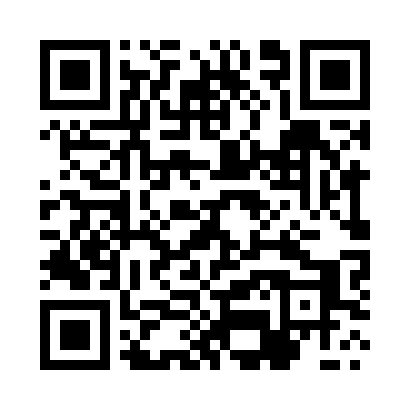 Prayer times for Boska Wola, PolandMon 1 Apr 2024 - Tue 30 Apr 2024High Latitude Method: Angle Based RulePrayer Calculation Method: Muslim World LeagueAsar Calculation Method: HanafiPrayer times provided by https://www.salahtimes.comDateDayFajrSunriseDhuhrAsrMaghribIsha1Mon4:106:1012:395:067:099:022Tue4:086:0712:395:077:119:043Wed4:056:0512:395:097:139:064Thu4:026:0312:385:107:159:085Fri3:596:0112:385:117:169:116Sat3:565:5812:385:127:189:137Sun3:535:5612:375:137:209:158Mon3:505:5412:375:157:219:179Tue3:475:5212:375:167:239:2010Wed3:445:4912:375:177:259:2211Thu3:415:4712:365:187:269:2512Fri3:385:4512:365:197:289:2713Sat3:355:4312:365:207:309:3014Sun3:325:4112:365:227:319:3215Mon3:295:3812:355:237:339:3516Tue3:255:3612:355:247:359:3717Wed3:225:3412:355:257:369:4018Thu3:195:3212:355:267:389:4219Fri3:165:3012:345:277:409:4520Sat3:135:2812:345:287:429:4821Sun3:095:2612:345:297:439:5122Mon3:065:2412:345:307:459:5323Tue3:035:2212:345:317:479:5624Wed2:595:2012:335:337:489:5925Thu2:565:1812:335:347:5010:0226Fri2:525:1612:335:357:5210:0527Sat2:495:1412:335:367:5310:0828Sun2:455:1212:335:377:5510:1129Mon2:425:1012:335:387:5710:1430Tue2:385:0812:335:397:5810:17